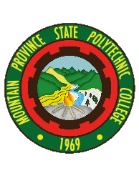 FINAL  EXAMINATION  CLEARANCENAME: ________________________________________		 COURSE & YEAR:  _______________________SEMESTER/SUMMER: __________________ 			 SCHOOL YEAR:      ______________________I AM CLEARED AS FOLLOWS:DEPT.  CHAIRMAN		____________________________________P.E. 				____________________________________	NSTP				____________________________________	SSDO				____________________________________	S.S.C.				____________________________________LIBRARIAN			____________________________________	REGISTRAR			____________________________________-------------------------------------------------------------------------------------------------------------------------------FINAL  EXAMINATION  CLEARANCENAME: ________________________________________		 COURSE & YEAR:  _______________________SEMESTER/SUMMER: __________________ 			 SCHOOL YEAR:      ______________________I AM CLEARED AS FOLLOWS:DEPT.  CHAIRMAN		____________________________________P.E. 				____________________________________	NSTP				____________________________________	SSDO				____________________________________	S.S.C.				____________________________________LIBRARIAN			____________________________________	REGISTRAR			____________________________________-----------------------------------------------------------------------------------------------------------------------------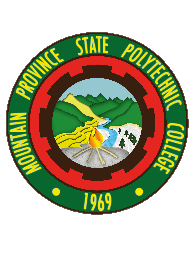 FINAL  EXAMINATION  CLEARANCENAME: ________________________________________		 COURSE & YEAR:  _______________________SEMESTER/SUMMER: __________________ 			 SCHOOL YEAR:      ______________________I AM CLEARED AS FOLLOWS:DEPT.  CHAIRMAN		____________________________________P.E. 				____________________________________	NSTP				____________________________________	SSDO				____________________________________	S.S.C.				____________________________________LIBRARIAN			____________________________________	REGISTRAR			____________________________________